Chers Parents,Voilà la leçon du mois de JUIN.  J’y ajouterai, comme d’habitude, quand cela s’avérera nécessaire, une vidéo ou deux, chaque semaine. Toutefois, le thème restera le même pour le mois. Je vous recommande, donc, de revoir chaque semaine avec les enfants, l’ensemble des chants et vidéos reçus pour le mois.N’hésitez pas de revoir les leçons précédentes de temps en temps en incluant la partie spirituelle.Je souhaite,  «  bon travail » aux enfants et à vous bon courage.Merci pour vos efforts.Cordialement,RickyMonth of June Theme   SHAPESMATERNELLE Lessons 1st June 2020CIRCLE TIME https://youtu.be/ue8lHIzsaKMSHAPEShttps://youtu.be/XU3PsRNNypc  https://youtu.be/OEbRDtCAFdUhttps://youtu.be/TJhfl5vdxp4Lesson 8th June 2020SHAPEShttps://youtu.be/Vu0aAblZDrQ  CIRCLE TIME https://youtu.be/oXBbW0mPlAU   MATERNELLE  Lesson 15thth June 2020Chers parents, Cette semaine, les enfants doivent revoir les leçons du mois de Juin et faire les exercices sur les contraires. Il faut tracer le contour des formes et les colorier d’après la couleur indiquée.Merci de les aider s’il vous plait. Ricky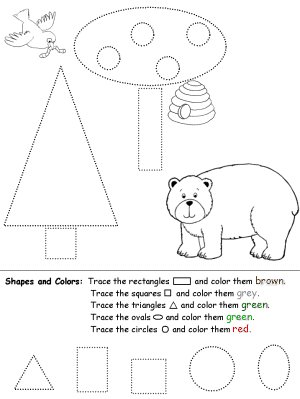   Maternelle New Lesson 22nd June 2020https://youtu.be/WTeqUejf3D0  https://youtu.be/6T6tnpxxEWg